PIÉCES À FOURNIRPIÉCES À FOURNIRJustificatif de domicile de moins de 3 mois. Copie du livret de famille (pages parents et enfants).Copie de la CNI des parents.Certificat de radiation de l’établissement scolaire précédent si nécessaire Dérogation si nécessaireCopie du carnet de santé rubrique « état des vaccinations ou un document attestant que l’enfant a subi les vaccinations obligatoires pour son âge.Jugement de divorce ou décision de justice notifiant l’autorité parentale si nécessaire.Justificatif de domicile de moins de 3 mois. Copie du livret de famille (pages parents et enfants).Copie de la CNI des parents.Certificat de radiation de l’établissement scolaire précédent si nécessaire Dérogation si nécessaireCopie du carnet de santé rubrique « état des vaccinations ou un document attestant que l’enfant a subi les vaccinations obligatoires pour son âge.Jugement de divorce ou décision de justice notifiant l’autorité parentale si nécessaire.CONSENTEMENTS ET PROTECTION DES DONNÉES À CARACTÉRE PERSONNELCONSENTEMENTS ET PROTECTION DES DONNÉES À CARACTÉRE PERSONNELJe suis en outre avisé qu’en application de la loi « informatique et libertés » du 6 janvier 1978 modifiée et au Règlement européen n°2016/679/UE du 27 avril 2016, je dispose d’un droit d’accès, de rectification, d’opposition pour motifs légitimes et d’effacement des données me concernant. Je peux exercer mes droits en contactant la Mairie par courrier à l’adresse suivante : 20 Place de l’horloge, 84560 Ménerbes ou par mail à contact@menerbes.frConformément à l’article 441-6 du code pénal : Le fait de se faire délivrer indûment par une administration publique ou par un organisme chargé d'une mission de service public, par quelque moyen frauduleux que ce soit, un document destiné à constater un droit, une identité ou une qualité ou à accorder une autorisation est puni de deux ans d'emprisonnement et de 30 000 euros d'amende.Est puni des mêmes peines le fait de fournir sciemment une fausse déclaration ou une déclaration incomplète en vue d'obtenir ou de tenter d'obtenir, de faire obtenir ou de tenter de faire obtenir d'une personne publique, d'un organisme de protection sociale ou d'un organisme chargé d'une mission de service public une allocation, une prestation, un paiement ou un avantage indu. 	Je (nous) certifie(ions) sur l’honneur en cochant cette case, disposer d’une assurance responsabilité civile pour mon enfant à la compagnie d’assurance : ………………………………………………………. sous le N° de police : ………………………………… 	Je (nous) certifie(ions) sur l’honneur en cochant cette case l’exactitude des renseignements portés sur ce dossier d'inscription 	Je (nous) m’engage(ons) à informer immédiatement par écrit la Mairie de Ménerbes de toutes modifications des renseignements portés sur ce dossier  	Je (nous) certifie(ions) sur l’honneur que l’inscription scolaire de mon (notre) enfant est effectuée conjointement. Je suis en outre avisé qu’en application de la loi « informatique et libertés » du 6 janvier 1978 modifiée et au Règlement européen n°2016/679/UE du 27 avril 2016, je dispose d’un droit d’accès, de rectification, d’opposition pour motifs légitimes et d’effacement des données me concernant. Je peux exercer mes droits en contactant la Mairie par courrier à l’adresse suivante : 20 Place de l’horloge, 84560 Ménerbes ou par mail à contact@menerbes.frConformément à l’article 441-6 du code pénal : Le fait de se faire délivrer indûment par une administration publique ou par un organisme chargé d'une mission de service public, par quelque moyen frauduleux que ce soit, un document destiné à constater un droit, une identité ou une qualité ou à accorder une autorisation est puni de deux ans d'emprisonnement et de 30 000 euros d'amende.Est puni des mêmes peines le fait de fournir sciemment une fausse déclaration ou une déclaration incomplète en vue d'obtenir ou de tenter d'obtenir, de faire obtenir ou de tenter de faire obtenir d'une personne publique, d'un organisme de protection sociale ou d'un organisme chargé d'une mission de service public une allocation, une prestation, un paiement ou un avantage indu. 	Je (nous) certifie(ions) sur l’honneur en cochant cette case, disposer d’une assurance responsabilité civile pour mon enfant à la compagnie d’assurance : ………………………………………………………. sous le N° de police : ………………………………… 	Je (nous) certifie(ions) sur l’honneur en cochant cette case l’exactitude des renseignements portés sur ce dossier d'inscription 	Je (nous) m’engage(ons) à informer immédiatement par écrit la Mairie de Ménerbes de toutes modifications des renseignements portés sur ce dossier  	Je (nous) certifie(ions) sur l’honneur que l’inscription scolaire de mon (notre) enfant est effectuée conjointement. Le…………………………Signature du responsable légal 1Précédée de « Lu et approuvé »Le…………………………Signature du responsable légal 2Précédée de « Lu et approuvé »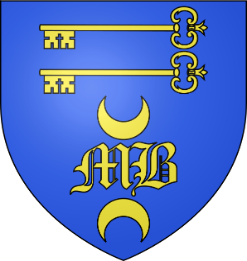 